INTENTIMPLEMENTATION IMPACTAppendicesPurpose of StudyArt, craft and design embody some of the highest forms of human creativity. A high-quality art and design education should engage, inspire and challenge pupils, equipping them with the knowledge and skills to experiment, invent and create their own works of art, craft and design. As pupils progress, they should be able to think critically and develop a more rigorous understanding of art and design. They should also know how art and design both reflect and shape our history, and contribute to the culture, creativity and wealth of our nation.Intent from SubjectThe curriculum at Roby Park is designed to provide a broad and balanced education that meets the needs of all children. It provides opportunities for children to develop as independent, confident and successful learners, with high aspirations, who know how to make a positive contribution to their community and the wider society. The curriculum ensures that academic success, creativity and problem solving, reliability, responsibility and resilience, as well as physical development, well-being and mental health are key elements that support the development of the whole child and promote a positive attitude to learning. The curriculum celebrates the diversity and utilises the skills, knowledge and cultural wealth of the community while supporting the children’s spiritual, moral, social and cultural development, ensuring that children are well prepared for life in modern Britain.Roby Park believes that Art is a vital part of children’s education and has a significant and valuable role in the taught curriculum, as well as the enrichment opportunities we offer our pupils. The Art curriculum will develop children’s critical abilities and understanding of their own and others’ cultural heritages through studying a diverse range of artists. At our school we intend that children should master Art and Design to such an extent that they can go on to have careers within Art and Design and make use of art effectively in their everyday lives.Children will develop their understanding of the visual language of Art with effective teaching and considered sequences of lessons and experiences. Understanding of the visual elements of Art and design (line, tone, texture, colour, pattern, shape, 3D form) will be developed by providing a curriculum which will enable children to reach their full potential.Our children will be taught Art and Design in a way that ensures progression of skills, and follows a sequence to build on previous learning.Our children will gain experience and skills of a wide range of formal elements of art in a way that will enhance their learning opportunities, enabling them to use art and design across a range of subjects to be creative and solve problems, ensuring they make progress.Aims from National CurriculumThe national curriculum for design and technology aims to ensure that all pupils: Produce creative work, exploring their ideas and recording their experiencesBecome proficient in drawing, painting, sculpture and other art, craft and design techniquesEvaluate and analyse creative works using the language of art, craft and designKnow about great artists, craft makers and designers, and understand the historical andcultural development of their art forms.Teaching & LearningOrganisation and Curriculum CoverageWe follow a broad and balanced Art and Design curriculum that builds on previous learning and provides both support and challenge for learners. We follow Kapow’s Art and Design scheme that ensures and progression of skills and covers all aspects of the Art and Design curriculum.Children will experience an exciting and varied, art curriculum which develops their knowledge and skills. This will be supported, where appropriate, by learning outside the classroom. For example, children will experience art being exhibited in public spaces and will have access to artists and artistic experiences from and within their immediate and wider local area. Teachers will ensure their classroom is a visually stimulating and creative environment, which celebrate the process of learning, practising and developing skills in art lessons. Links will be made across the curriculum, where possible and appropriate, to enrich and extendthe teaching of other subjects.All classes will have a scheduled Art and Design lesson each week in the second half term of each term. Children’s work and pictures of their work will be stored on Seesaw for reference and assessment.We want to ensure that Art and Design is embedded in our whole school curriculum and that opportunities for enhancing learning by using art are always taken.The skills and knowledge that children will develop throughout each Art topic are mapped across each year group and throughout the school to ensure progression. The emphasis on knowledge ensures that children understand the context of the artwork, as well as the artists that they are learning about and being inspired by. This enables links to other curriculum areas, including humanities, with children developing a considerable knowledge of individual artists as well as individual works and art movements. A similar focus on skills means that children are given opportunities to express their creative imagination, as well as practise and develop mastery in the key processes of art: drawing, painting, printing, textiles and sculpture.Coordinated whole-school project work will ensure that art is given high status in the curriculum and the school takes part in the annual ‘Big Arts Day’ which enables further focus on children’s artistic skills and knowledge in collaboration with other local schools.The school’s high quality Art curriculum is supported through the availability of a wide range of quality resources, which are used to support children’s confidence in the use of different media.The school will plan a range of activities in art, which provides opportunities for children to:Record responses, including observations of the natural environmentGather resources and materials, using them to stimulate ideasExplore and use two and three dimensional media, working on a variety of scalesReview and modify their work as it progressesDevelop understanding of the work of artists, craftspeople and designers from a range of times and cultures, applying knowledge to their own workRespond to and evaluate art and craft including their own and others’ workUnderstand and apply the key principles of art: line, tone, texture, shape, form, space, pattern, colour, contrast, composition, proportion and perspectiveRealise their ideas and sustain a level of working from start to the completion of a project or piece of workEYFSThe EYFS staff team will plan for children to experience creative opportunities and developart skills within the EYFS curriculum. Nursery and Reception classes will be included in whole school projects, workshops, events and competitions, where appropriate.Resources On-line Art and Design plans and resources, produced by Kapow, are available online and also on the shared drive. All resources bespoke to year groups are in class stock cupboards, in Art boxes. Any materials shared between year groups are stored in the stock cupboard by the Community room.It is the responsibility of the class teacher to ensure they pack away all resources in the relevant class topic box for the subject at the end of each half term and to ensure all resources, artefacts and books are well looked after in class. All communal resources should be returned to their homes so all staff can access them.Displays Every class will display a half termly A3 size organiser along with key vocabulary in their classroom. Examples of processes and end products will also be displayed.Whole school Art displays will be produced in communal areas around the school, led by the Art subject lead.Knowledge OrganisersKnowledge organisers should be stuck in at the beginning of each half term, before the topic begins. Knowledge organisers are used to aid learning throughout the learning process.Home Learning Art home learning opportunities will be set through half termly Humanities ‘Thinking Homework’ projects where children can select from 9 different tasks including Art focused tasks.PlanningAll planning should be readily available in planning folders. Art Kapow plans should be dated, printed and annotated, planning specifically for pupils in the class. Annotations should include evaluations of lessons to inform assessment. Smart Notebook slides should be used alongside Kapow teaching videos and resources to ensure high quality delivery.Plans should be available from the beginning of the week, should anyone need to take your class.Cross Curricular Links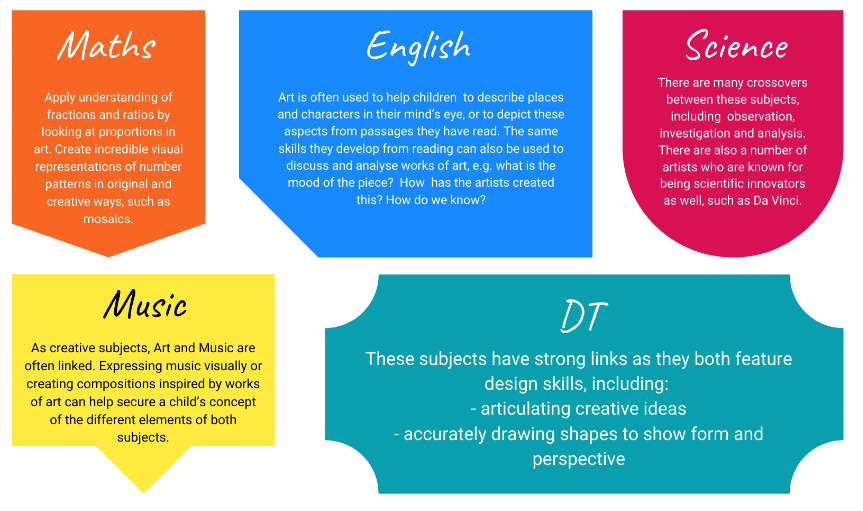 InclusionChildren with special educational needs or disabilities will be differentiated for and supported appropriately, to ensure development of skills and equal access to the art curriculum. All children will be supported through differentiation, adaptation or adult support, to enable equal access to learning in Art and Design. Children will study and experience a range of artists and cultures that reflect the diversity of our school, locality and wider communities.Equal OpportunitiesArt plays an important part in the life of our school. It is available to every child and all children take part in creative activities, making a positive contribution to the life of the school and local community. The art curriculum ensures that children will have regular opportunities to study the work of a range of artists. They will learn about and explore other cultures, celebrating different cultural traditions and study a range of art movements.British ValuesCollaborative work in Art and Design develops mutual respect for the differing opinions, beliefs and abilities of others. In addition, children develop a respect for the environment, for their own health and safety and that of others. They learn to appreciate the value of similarities and differences and learn to show tolerance. A variety of experiences teaches them to appreciate that all people – and their views – are equally important. Children are encouraged to work in a democratic way, exercising the ‘give and take’ required for successful teamwork.Enrichment OpportunitiesAt Roby Park, we believe that children learn best when they are engaged, inspired and motivated to learn. We offer a wide range of experiences and challenges that enrich our core curriculum. This allows our pupils to learn outside the classroom and develop the skills for the world beyond the primary education. Below are some examples of how we achieve this through:Theme weeks – STEAM week, World Religion Week, Growing Up WeekWOW days at the entry and exit points of topics – art gallery exhibitions, workshops, dress up, food tasting Celebration afternoons to celebrate and exhibit our learning with the wider communityInvite visitor’s in – local artists, historiansEducational visits, workshops and residential trips – art galleries and museums Fundraising and awareness days – Harvest/food banks, Macmillan Coffee Mornings, Yellow Day, Sports Relief, Comic Relief, CiN, Cycle4Sepsis, Christmas Jumper DayEnterprise week – Y5/6 Fiver Challenge‘Keep safe’ curriculum – Bikeability, Friendship Week, Road Safety, Bonfire Night safety, Internet Safety, Gang Awareness, Say No to Knives workshopsWider opportunities – Languages Day, Musical Instruments, Extra-curricular club offerSporting events – inter and intra competitions with the collaborative schools and KSSPCollaborative events with local schools Festivals, celebrations and performances – Musical concerts, Peace Proms, Pantomimes, Christmas productions, Easter celebrations, class assembliesChildren will learn about key figures from Art and Design and go on to exhibit their own work.They will also experience the following during Key Stage 1 and 2:Have opportunity to use specialist teaching faculties for Art and Design within our feeder high school settingUndertake a hands on workshop experience with an Artist/DesignerVisit to at least one local and one national Art GalleryThrough visits and visitor experience become increasingly familiar with Art and Design career opportunities available in the work placeCommunity LinksWe encourage and welcome all parents and carers to support and assist with whole school events and art projects. Parents and carers with specialist art skills, and those who work in the arts, are warmly encouraged to approach the school with support and ideas for workshops or a discussion about how to support and enrich art and design at Roby Park.At Roby Park, we look to strengthen our links with local Secondary schools by working together on projects and to help prepare children for the next stage of their education career.Whilst studying artists from other cultures and times, we welcome the opportunity to work with local artists.WellbeingAt Roby Park, we are committed to supporting the positive mental health and wellbeing of our whole school community (children, staff, parents and carers). We recognise that mental health and emotional wellbeing is just as important to our lives as our physical health. At Roby Park, we endeavour to ensure that children are able to manage times of change and stress. We ensure that children learn about what they can do to maintain positive mental health, what affects their mental health, how they can help reduce the stigma surrounding mental health issues, and where they can go if they need help and support. The promotion of positive wellbeing is woven throughout our curriculum.ImpactThe innovative practice across the school provides a strong foundation and opportunities for children to collaborate and develop social skills both indoors and out. This curriculum design ensures that the needs of individual and small groups of children can be met within the environment of high quality first wave teaching, supported by targeted, proven interventions where appropriate. In this way it can be seen to impact in a very positive way on children’s outcomes.Enjoyment of the curriculum promotes achievement, confidence and good behaviour. Children feel safe to try new things. High quality visits and visitors to the school enhance the curriculum and provide opportunities for writing for a purpose.Children have opportunities to share their learning with each other, their parents and carers and other learners through school-based and external exhibitions, performances, competitions and events involving other schools. Developing their independence and motivation as learners and their sense of responsibility as future citizens is at the heart of all our teaching and learning.AssessmentClassroom displays reflect the children’s sense of pride in their artwork and this is also demonstrated by creative outcomes across the wider curriculum. The school environment also celebrates children’s achievements in art and demonstrates the subject’s high status inthe school, with outcomes, including sculptures, enhancing the outdoor as well as indoor environment.The Art curriculum at Roby Park contributes to children’s personal development in creativity, independence, judgement and self-reflection.Our children enjoy and value Art and Design and know why they are doing things, not just how. Children will understand and appreciate the value of Art and Design in the context of their personal wellbeing and the creative and cultural industries and their many career opportunities.Progress in Art and Design is demonstrated through regularly reviewing and scrutinising children’s work, in accordance with our assessment policy to ensure that progression of skills is taking place. Namely through:Looking at pupils’ work, especially over time as they gain skills and knowledgeObserving how they perform in lessonsTalking to them about what they know.The Art and Design curriculum will contribute to children’s personal development in creativity, independence, judgement and self-reflection. This would be seen in them being able to talk confidently about their work, and sharing their work with others. Progress will be shown through outcomes and through the important record of the process leading to them.Children’s skills will be assessed and developed by the teacher during lessons and through critical discussion at the end of each unit. Kapow (see below) provides a good model for assessment of learning. It offers examples of what teachers should observe children do, to confirm that they have made anticipated progress.Displays within the classroom and communal areas will reflect the process as well as final artwork: a range of work across key stages will celebrate and exhibit the work of children, of all abilities. Sketchbook development will have a high priority and be used to record: ideas, research about artists, skills development and reflection.Half termly assessments of objectives taught will be updated on Insight for foundation subjects. Steps that children are working at will be recorded at the end of each term. Teachers will record children’s performance against the age related objectives for the curriculum and decide whether children are working towards, at or above age related expectations. Assessments are used to inform planning and close gaps, in order to accelerate progress. Subject leaders will analyse termly data and address areas for curriculum development.Pupils’ work is recorded on Seesaw where pupils are able to self and peer assess. Monitoring and EvaluationThe monitoring and evaluation of our curriculum is to ensure that children at Roby Park are equipped with skills and knowledge which will enable them to be ready for the curriculum at Key Stage 3 and for life as an adult in the wider world.Subject leads play an active role in the school self-evaluation cycle and throughout the year they will participate in:Ensure there is clear progression throughout the schoolCreation of termly data reportsReporting to SLT & GovernorsPupil voiceWork samplesLearning exploration blinksDeveloping cultural capital opportunities and eventsIdentify any training needs and offer extra support and guidance to staff when it is appropriateEnsure that there are suitable resources to help with the teaching and learning of their subjectReview DatePolicy Agreed: July 2020Policy Review: July 2021Art Curriculum MapArt Progression MapRoby Park Art Curriculum MapRoby Park Art Progression MapArt Resource ListArt Cultural Capital EventsArt Resource ListRoby Park Art Cultural Capital Enhancement EventsSubject Lead Monitoring ScheduleAnnual Subject Leader Monitoring CycleArt Knowledge OrganisersArt Knowledge OrganisersArt Knowledge OrganisersArt Knowledge OrganisersYear 1Aut 2 KOSpr 2 KOSum 2 KOYear 2Aut 2 KOSpr 2 KOSum 2 KOYear 3Aut 2 KOSpr 2 KOSum 2 KOYear 4Aut 2 KOSpr 2 KOSum 2 KOYear 5Aut 2 KOSpr 2 KOSum 2 KOYear 6Aut 2 KOSpr 2 KOSum 2 KO